Department of Student Activities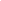 CALL MEETING TO ORDERMeeting called into order at 4:03PMASCERTAINMENT OF QUORUM A majority quorum must be established to hold a bona fide meeting 	Director  -Saldivar Present 	Senator - Concepcion Present 	Senator - Linares Present CORRECTIONS TO THE MINUTESThe Senate will consider any corrections to the minutes from the meeting held on Thursday, May, 25, 2023.   Director Saldivar- Seeing that there are no corrections is there a motion to approve**Senator Concepion moves to approve the minutes from 5/25/23 and** Senator Linares seconds the motion *** Senator Linares moves to recess the meeting for at 10 minutes at 4:08 PM *** Senator Concepcion seconds the motionPUBLIC COMMENTThis segment of the meeting is reserved for persons desiring to address the Body on any matter of concern that is not stated on the agenda. A time limit of three (3) minutes per speaker and fifteen (15) minutes per topic shall be observed. The law does not permit any action to be taken, nor extended discussion of any items not on the agenda. The Body may briefly respond to statements made or questions posed, however, for further information, please contact the BCSGA Vice President for the item of discussion to be placed on a future agenda. (Brown Act §54954.3)CCA Grant Application: Distinguished Speaker Proposal, Carl Wilkens REPORTS OF THE ASSOCIATIONThe chair shall recognize any officer of the association, including the BCSGA Advisor, to offer a report on official activities since the previous meeting and make any summary announcements deemed necessary for no longer than three minutes, save the advisor, who has infinite time. Director Saldivar- Majority of my reports are in old business we will be geting to thatSenators - Senator Concepcion -Guest Speakers we have found information for Senator Linares- It was fun creating the events for pride week and i'm excited for the outcome BCSGA Advisors - Nothing to ReportCONSENT AGENDAAll items listed under the consent calendar are considered to be non-controversial by the body and will be enacted by one motion without discussion unless a member of the body calls an item(s) for a separate vote. Items called into question from the body will be considered after the conclusion of new business.ACTION ITEM: $188.32 from TA-100-Student Life for Pride Week: Tie Dye Pride and Sweet and Salty Pride PanelSenator Linares - I move to table until this next meeting for further clarification.Senator Concepcion seconds the motion.NEW BUSINESSItems listed have not already been discussed once and thus are considered for approval by the Body.DISCUSSION: Student Senate Resolution: Recognition of Lesbian, Gay, Bisexual, Tansgender, Queer, Intersex, Asexual + (LGBTQIA+) Pride Month ACTION ITEM: Student Senate Resolution: Recognition of Lesbian, Gay, Bisexual, Tansgender, Queer, Intersex, Asexual + (LGBTQIA+) Pride MonthDirector Saldivar - Im looking for a motion to approve Senator Linares moves to approve Student Senator Concepcion seconds the motion. Roll Call Senator Concepcion - Aye Senator Linares - Aye 		Director Saldivar seeing that this action item has been approved and roll call is in favor we may be move forward to item 9.DISCUSSION: CCA Grant Application: Distinguished Speaker Proposal, Carl Wilkens*Director Saldivar entertains a motion *Senator Concepcion moves to table item 7A for next activities meeting to give us time to gain       further information from representative *Senator Linares seconds the motionOLD BUSINESS The Chair shall recognize in turn BCSGA Officers requesting the floor for a period not to exceed one minute. DISCUSSION: .Pride Week Events ( Monday:Tie Dye Pride, Wednesday: Sweet and Salty Pride Panel) I have received a preview of our flyers and I believe it's cute and will be a hit.We will be handing out pride swag. Tie Dye will be held at the crossroads 11-2 and the Sweet Salty will be held at the fireside room 10:30-12PM  *Reviewing a few of the questions that will be asked to the panel. DISCUSSION: Juneteenth Celebration We have confirmed that this will take place on the 20th. I am looking for games and Trivia ideas so we can accompany the BBQ. Senator Linares suggested spin the Wheel, Secretary Guzman suggested pairing up students to answer questions about juneteenth to win itemsBBQ plate will have a cost of $5 dollars unless you possess a KVC sticker on your ID you may get a plate for Free. DISCUSSION: July Pool Party- I would like to start to plan this item, the thought is to play a movie and I would like to get movie Ideas. Senator Linares has suggested - Finding Nemo, Little Mermaid, Jaws - More so we should get figure out what audience we are targeting, so we can can further plan on the next activity**Senator Linares motioned a recess of 10 minutes. **Senator Concepcion has second the motion** Quorum must be met in order to continue with meetingDirector Saldivar- PresentSenator Concepcion - Present Senator Linares - Present3/3 members are present, quorum has been established and bonafide meeting may be held and or continued. ANNOUNCEMENTSThe Chair shall recognize in turn BCSGA Officers requesting the floor for a period not to exceed one minute. No Announcements we may move forward.ADJOURNMENT	 Is there any further discussion , seeing that there is none I move to adjourn this meeting at 5:31PMThursday, June, 08, 202304:00 p.m.- 05:00 p.m.BCSGA Boardroom, Campus Center and via Zoom Meeting: https://kccd-edu.zoom.us/meeting/register/tZYqcu-gqjgoE9c50MY1KS8r458T3pB_GXlq 